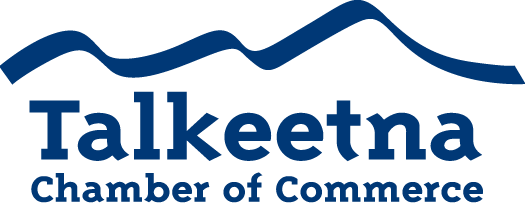 General Meeting AgendaJanuary 16th, 2019Swiss Alaska InnCall to Order: 11:03 Administrative Items:Board members in Attendance: Christopher Byrd, Lauren Kane, Bryann HanksOthers in Attendance: Tina Pijuan, Corinne Smith, Sue Deyoe, Geri Sumpter and MargaretTime Keeper/Minute Taker: Katie GilliganApproval of Minutes: December meeting minutes: cannot be approved until we have a quorum.Treasurer’s Report: $17,902 in Checking $2,815 in Live at 5 $4,267.23 in Money Market $1,605 in Scholarship $27.10 in Savings$106 in Gaming Checking ($81 in funds and $25 in minimum balance) $25 in Gaming Savings$4,447 in accounts receivable Persons to be Heard: Old Business: Taste of Talkeetna: Sold 9 less tickets than last year. Will work with restaurant owners to revamp the event next year. Bylaws: Send out notice of amendment to membership- how should we do this?Send out in a newsletter with a link for the next few newslettersSportsman’s Show: We will not have a booth this year Census 2020: still looking for census workers, will pay $28/hour Additions to Agenda: Board meeting locations: Library 2nd Tuesday of the month at 12:00 noonDNR quarry on Comsat: Moratorium has been called Town Christmas Tree: Wind took it out- will remove a little early this year. Hindsight 2020: Based on 1999’s idea of what 2020 would look like- create an event called Vision 2020. Perhaps we could create an event this year to recap what did happen and what it’s like today, and what it looked like then. New board member and Vice PresidentCommittees: Economic Development, Beautification, and Community Relations Committee: Bill has begun a discussion with a few other non-profits in the area about bathroom and trash solutions for summer 2020. Membership Committee: Marketing and Tourism CommitteeFinance CommitteeMembership and Community RelationsUpcoming Meetings & Announcements: February 11th and 13thMeeting adjourned at: 12:15